Passion Project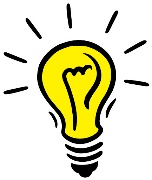 We will be working on this project for the next several weeks.  For this project, you get to choose something that you are passionate about, and something that you would like to learn about or get better at.  Be creative, think of something that you enjoy doing or something you’ve always wanted to do and think of a way that you can develop this skill.  For some people, this will be one big project that they work on for several weeks, and for others, it might be a number of small projects.Here are some possible ideas, but you are not limited to these options:Talk to your parents/guardians to help you choose a project that is suitable for you and your family.  I want you to choose something that you are interested in and you are motivated to work on.  Have fun doing it!Each week, I would like you to upload a picture or video or some kind of evidence of what you have been doing to FreshGrade.I will talk more about this project during our Zoom meeting on Tuesday.BakingCookingBuilding with LEGOWoodworkingWriting a storyPlaying a musical instrumentPaintingDrawingLearning new tricks on a bike/skateboard/scooterSport skillsWeb DesignMovie MakingMoves on a trampolineSculptingSong/Poetry writingCraftingScience ExperimentsClothing designAnimal training/careYard work